附件2中山市气象局防雷安全信息化监管平台操作指引（雷电防护装置检测机构用户）1.目的依托“中山市气象局防雷安全信息化监管平台”（下简称平台），强化检测过程监管，进一步加强我市防雷装置检测质量管理，规范防雷装置检测行为。2.系统操作指引平台的检测机构账号分为三种，分别是检测公司账号、管理员、技术员三种角色，对应不同的用户进行使用。2.1检测公司账号该账号的主要功能如下：(1)新增检测机构的基本信息、资质信息、附件信息的编辑确认；(2)新增编辑检测人员的基本信息、资质证书的基本信息；(3)新增编辑证书的基本信息；(4)增加编辑设备的基本信息。2.1.1检测机构信息设置注：登录平台后录入账号，网址：https://www.zsqxaq.com（详见下图）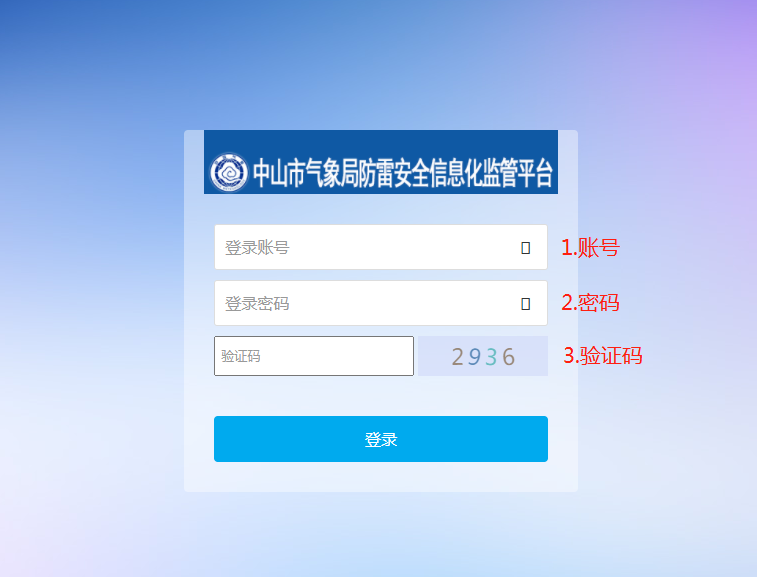 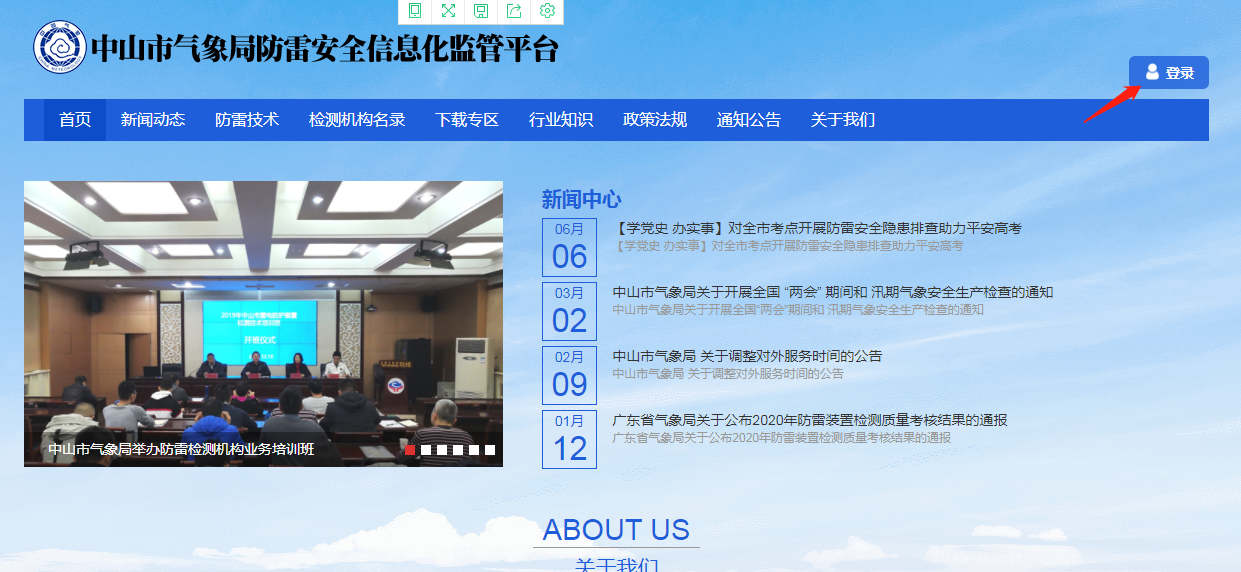 注：进入设置-检测机构信息管理-目录（详见下图）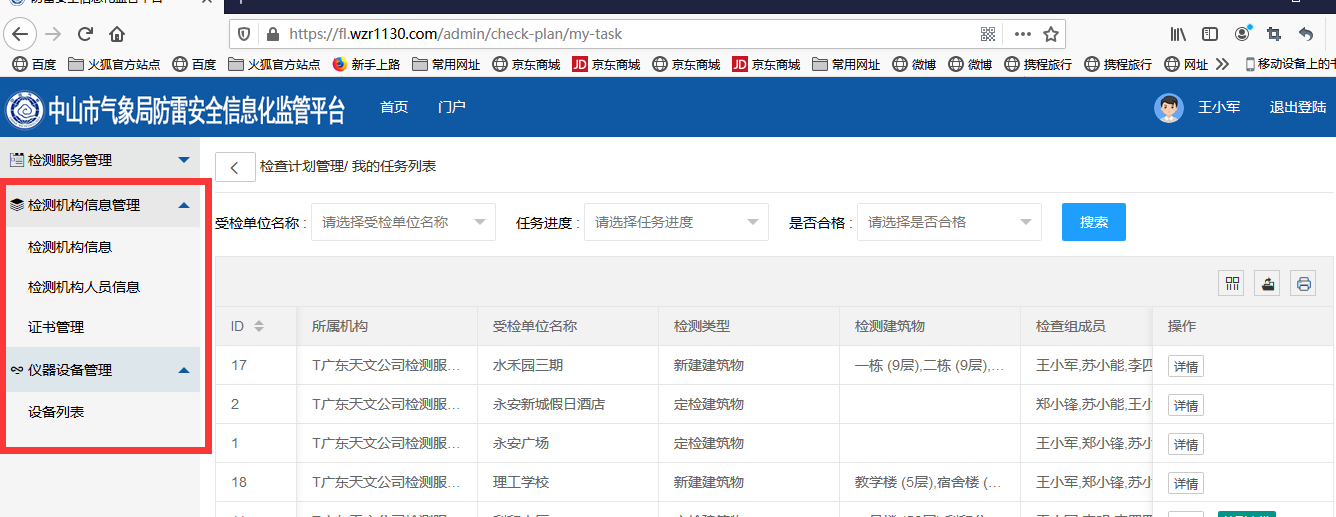 注：点击-检测机构信息-进行编辑（详见下图）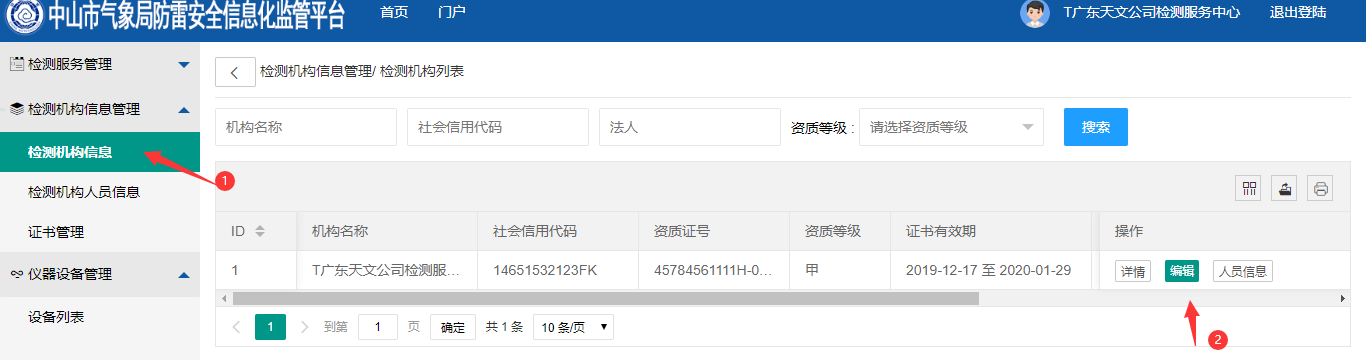 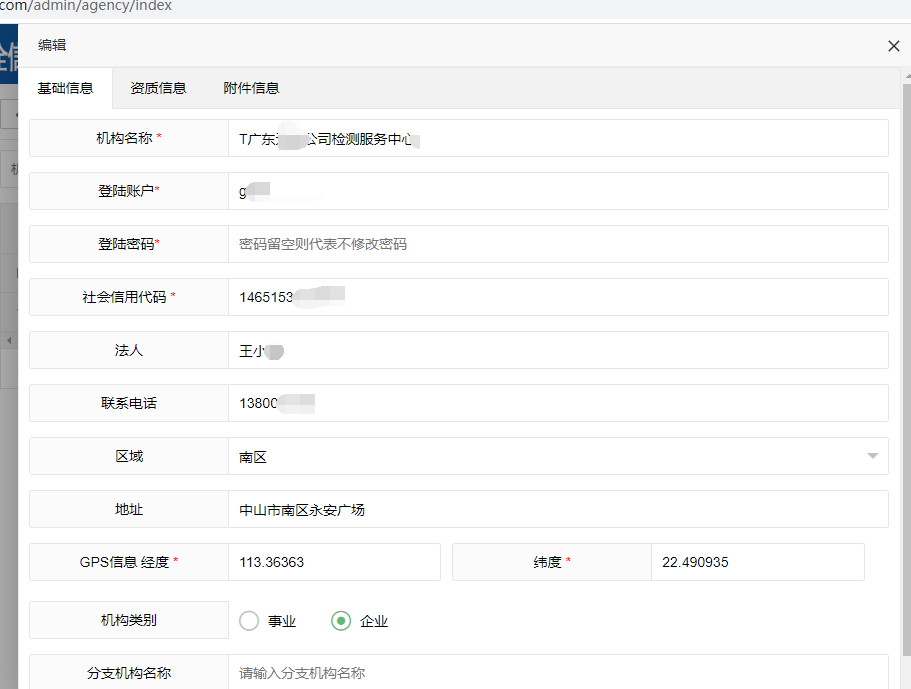 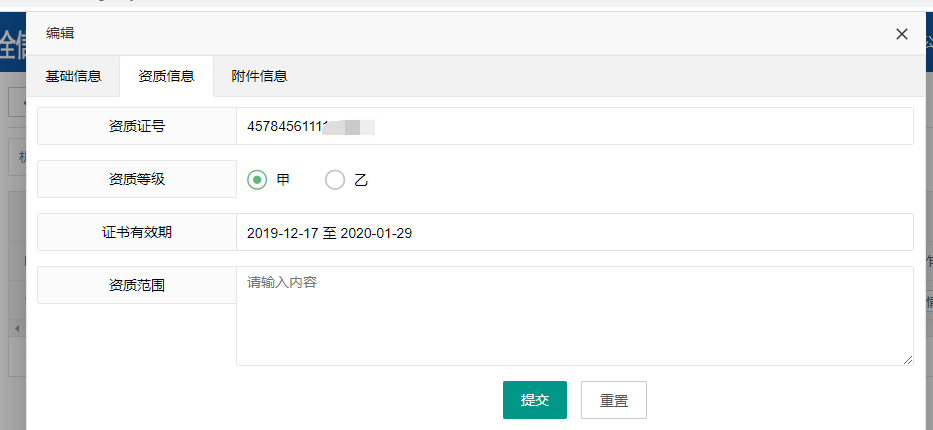 注：编辑完所有的必填信息后，点击-提交，进行上传保存（详见下图）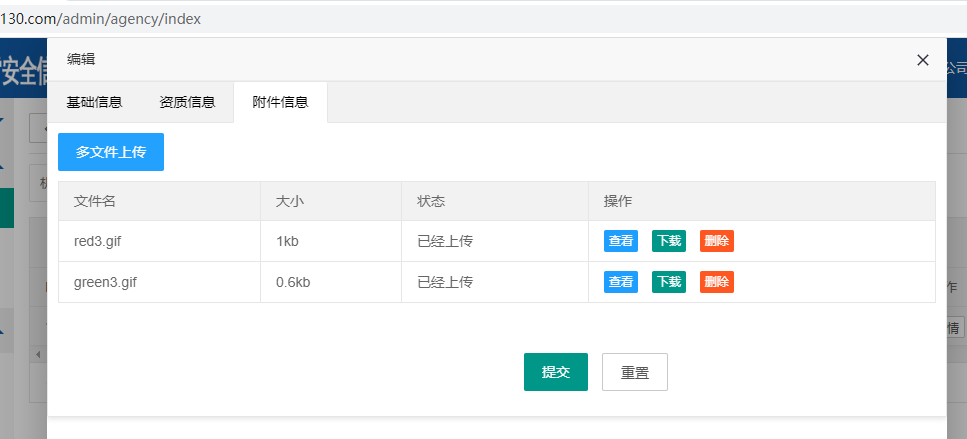 2.1.2检测机构人员信息 注：点击-检测机构人员信息-进行编辑（详见下图）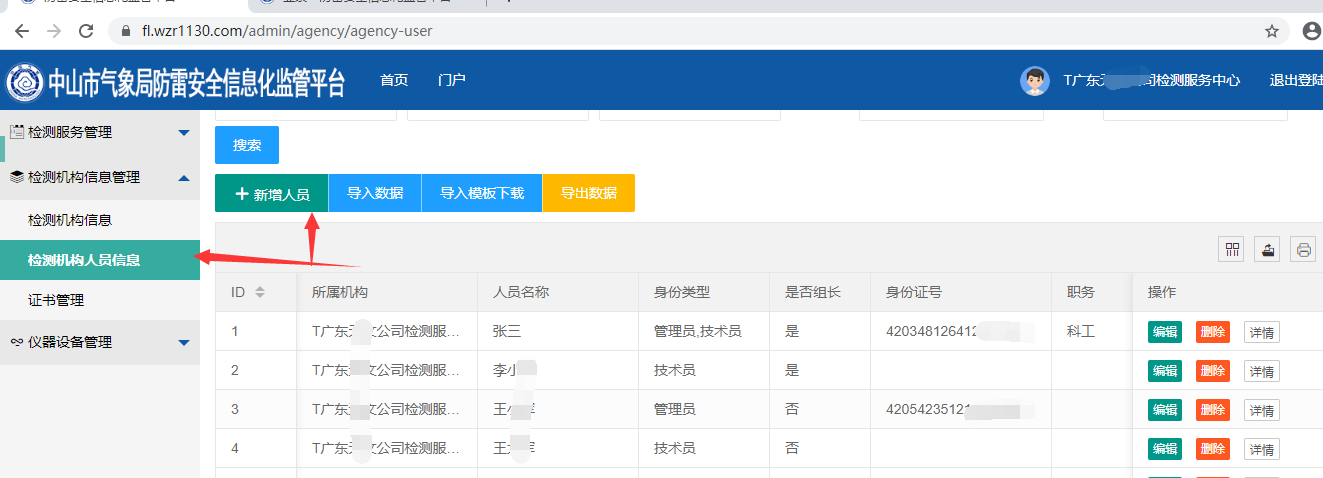 注：编辑必填的基本信息（详见下图）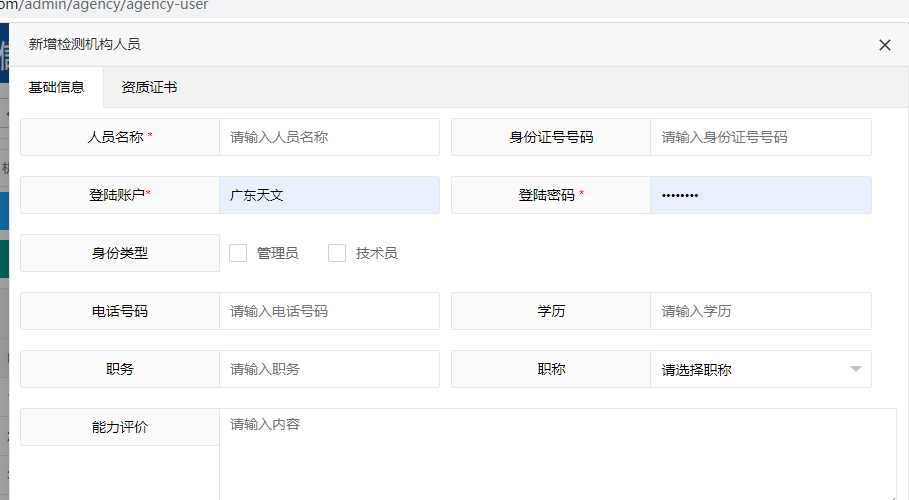 注：点击-提交-进行保存（详见下图）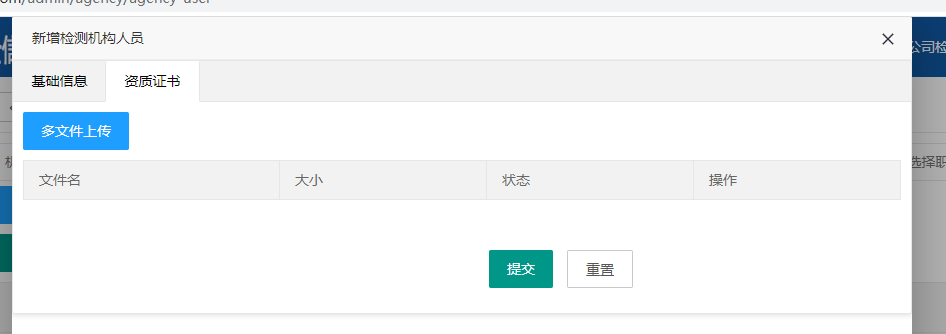 2.1.3证书管理模块的应用证书管理主要是检测机构上传到系统的相关证书。注：选择-证书管理-新增证书，填写必填信息(详见下图)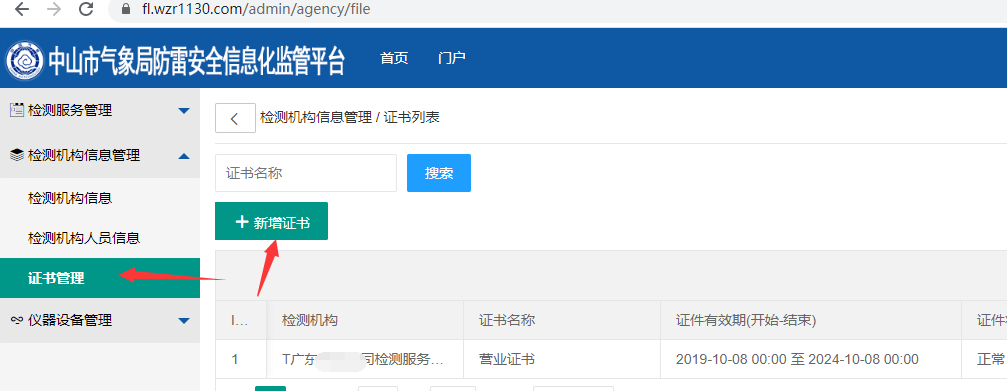 注：确认无误后，点击-提交-进行上传(详见下图)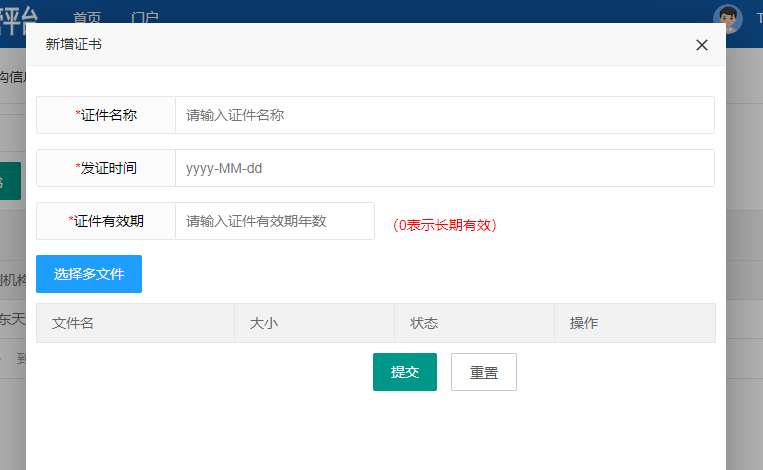 2.1.4仪器设备管理模块的应用仪器设备主要是机构新增设备或仪器到系统上，进行记录管理。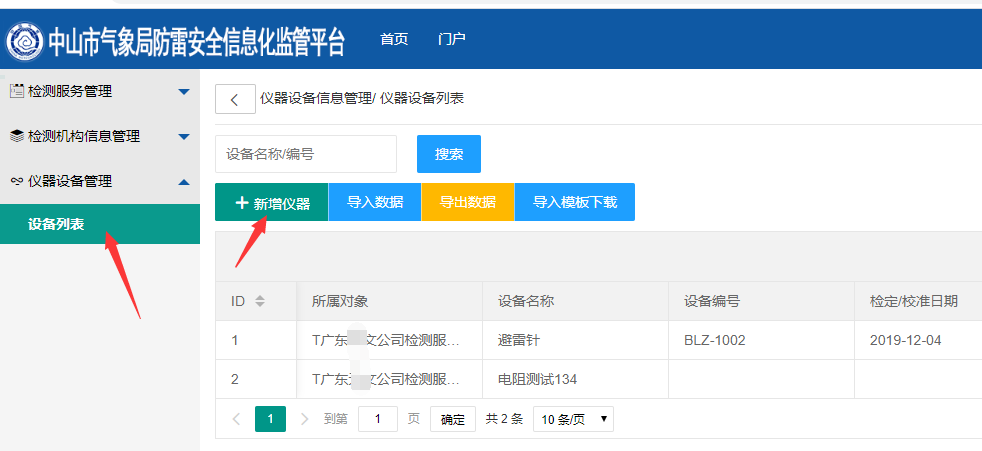 注：点击-设备列表-新增仪器-进行编辑填写（详见上图）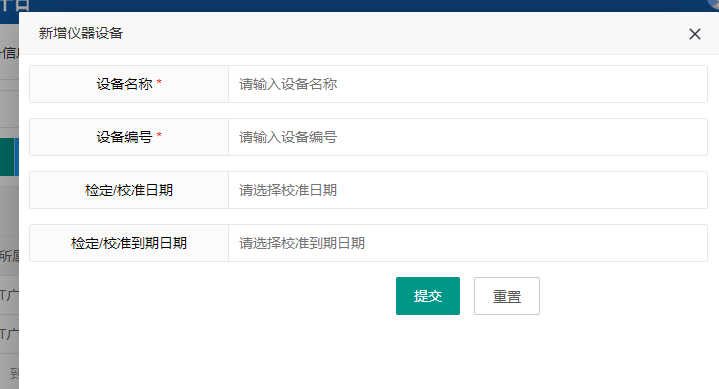 注：输入必填信息后，进行-提交-保存（详见上图）2.2管理员账号管理员账号的主要功能是：(1)新建检测项目，确定本检测机构的受检单位；(2)新建检测任务，指定受检单位，检测建筑物、检测区域等受检单位详细信息，并指定检测组长和检测人员。2.2.1检测服务项目点击网址登录平台，输入账号密码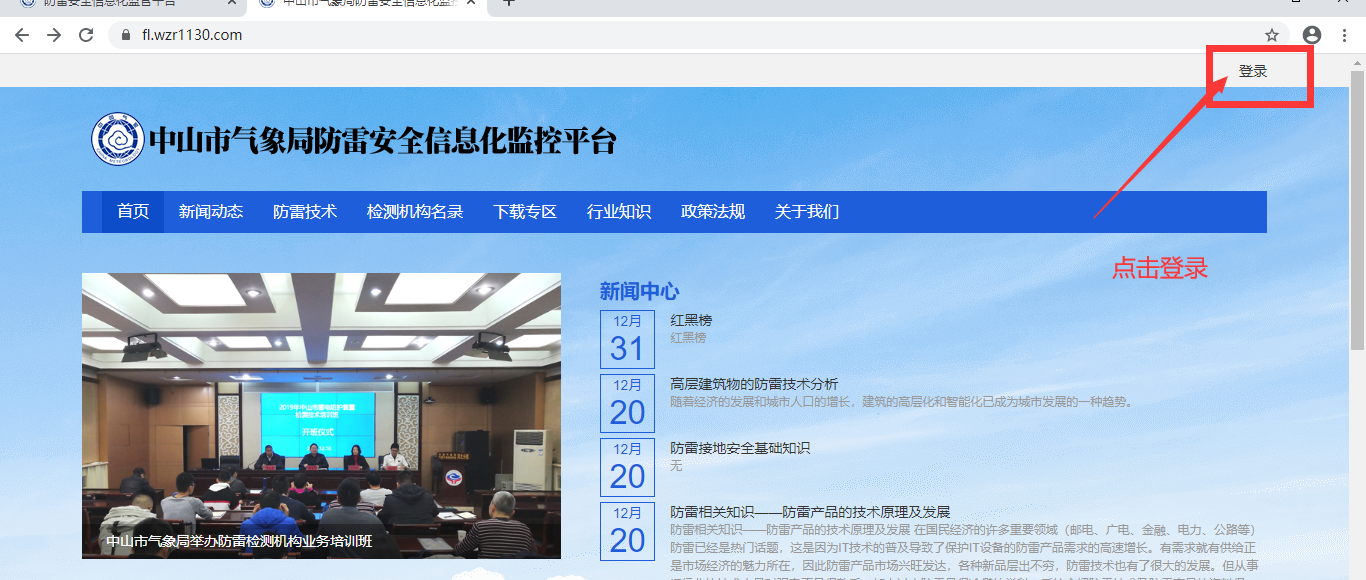 注：点击目录-检测服务管理（详见下图）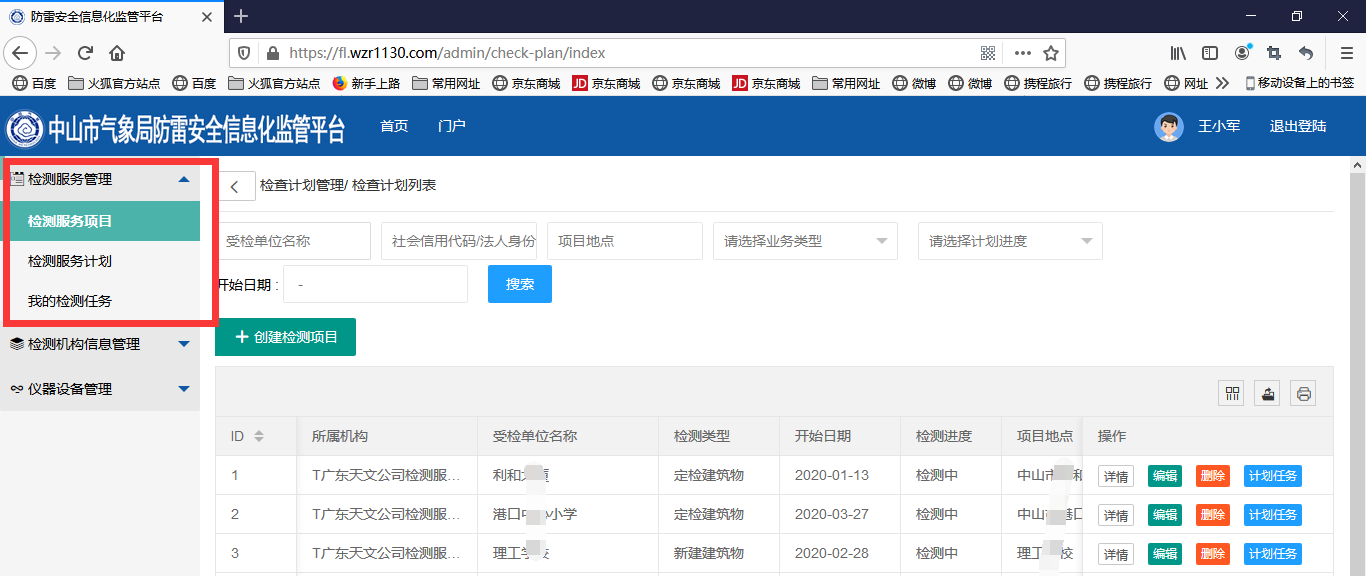 注：点击目录-检测服务管理-检测服务项目-创建检测项目（详见下图）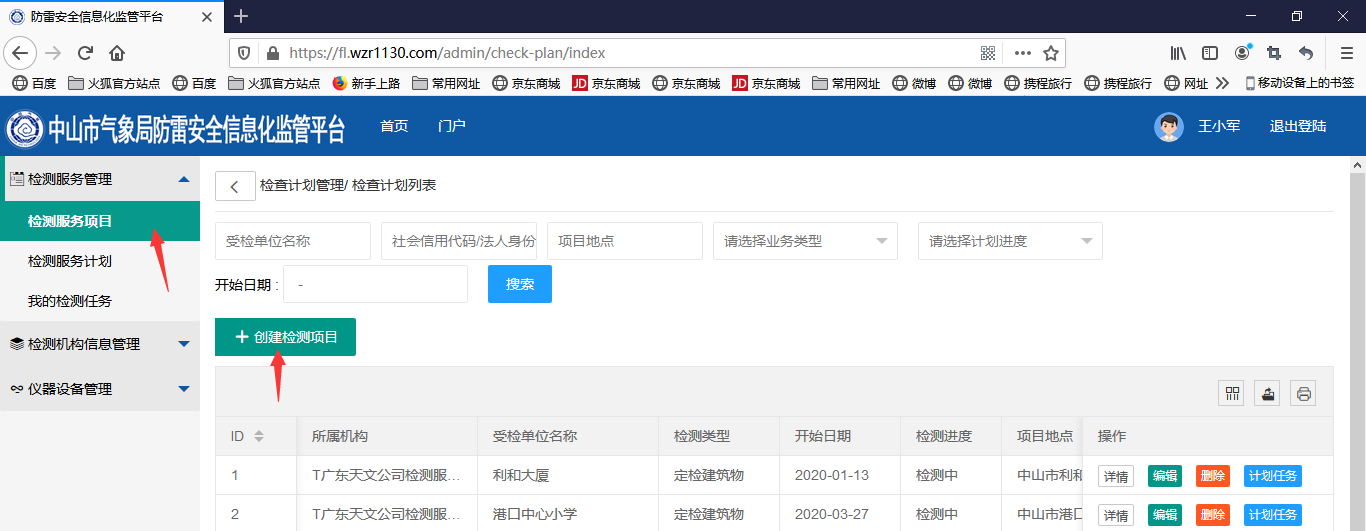 注：编辑基本信息和建筑物信息，输入必须填写的信息（详见下图）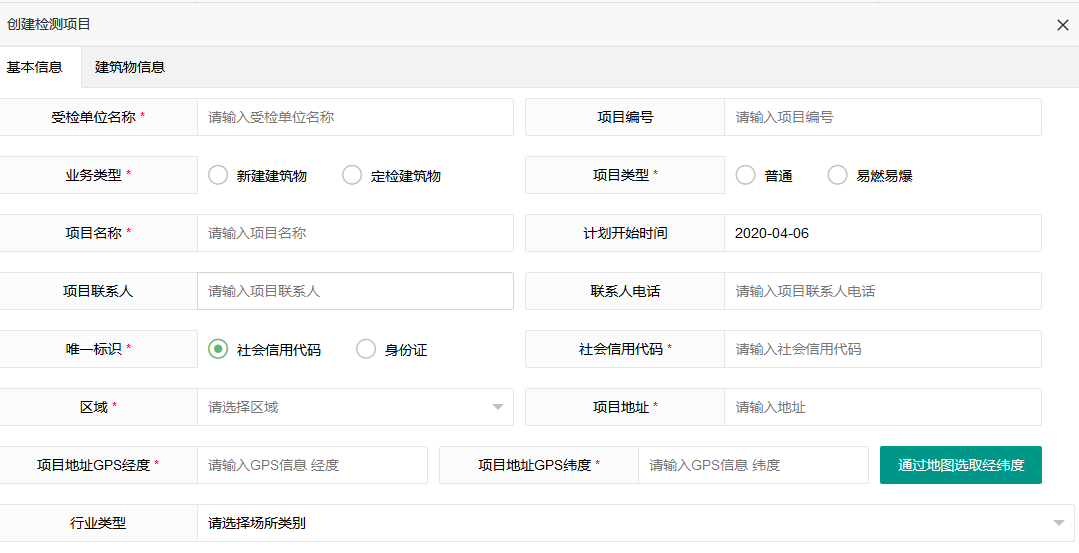 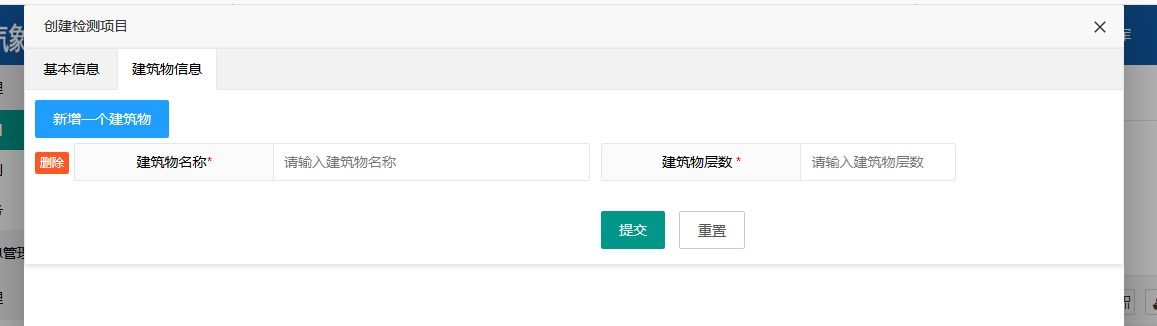 注：确认无误后，进行-提交，保存数据（详见下图）2.2.2检测任务新建检测任务，主要是对检测机构项目分解为任务，对任务进行编辑，确定检测类型，分配检测人员。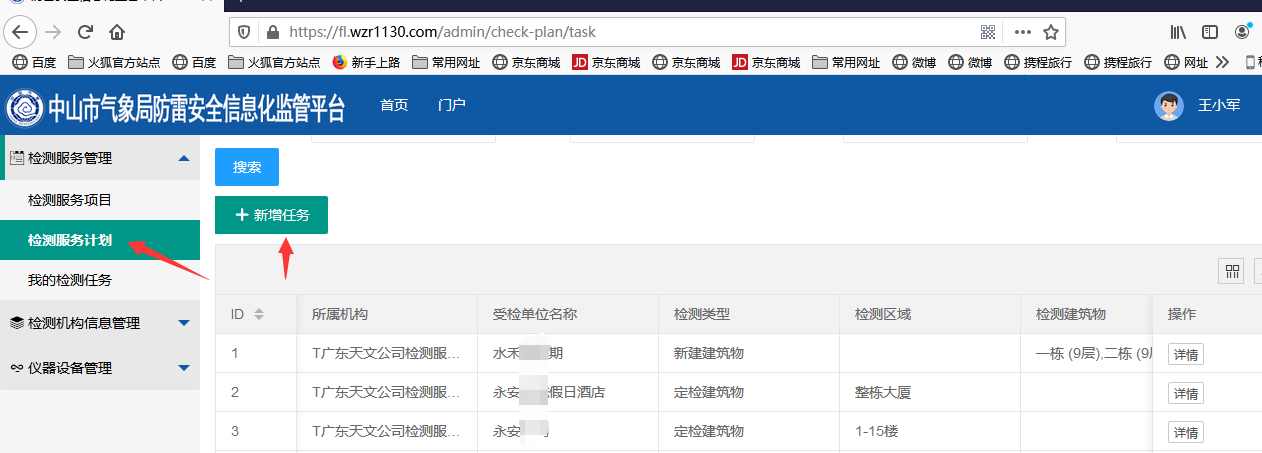 注：编辑-新增计划任务，输入必填信息（详见上图）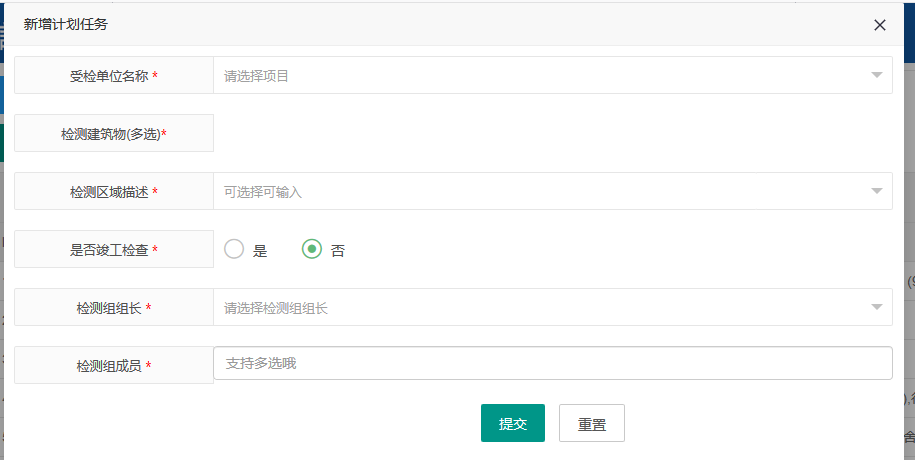 注：保存-提交（详见上图） 2.3 技术员账号  技术员的主要工作是通过手机微信小程序进行任务领取、到达检测单位后进行打卡签到，在现场检测完毕后上传检测信息，提交任务。注：获取微信小程序，可以通过“扫一扫”二维码获取（详见下图）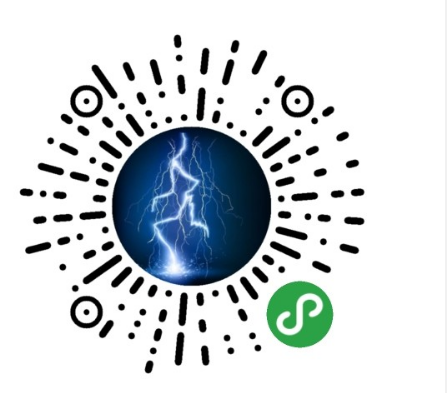 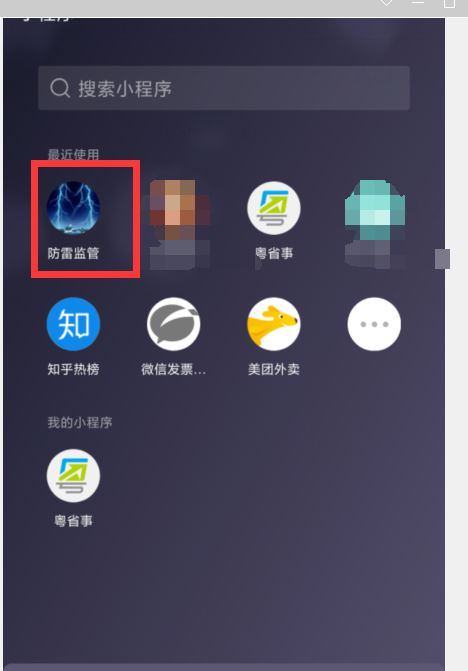 注：绑定账号后，点击-检测任务-，然后选择要做的任务，领取任务（详见上图）注：选择任务点击-详情，然后点击-签到出发（详见上图）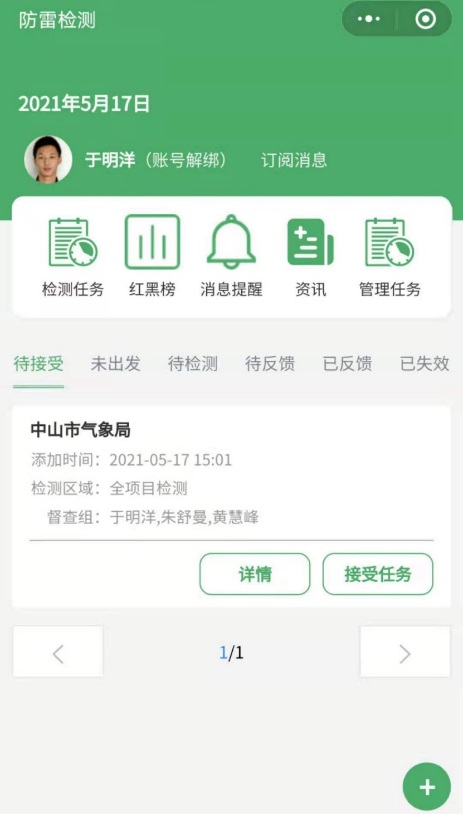 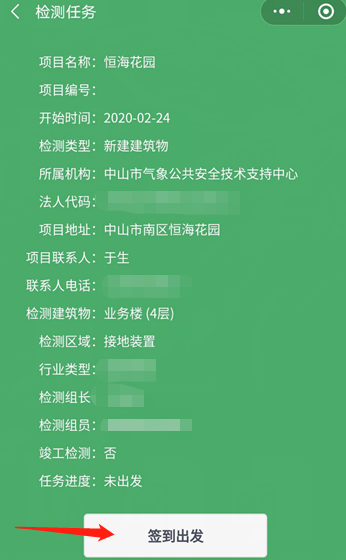 注：离出发时间半个小时后，到达目的地后，点击-待检测任务，进行第一次打卡签到（详见下图）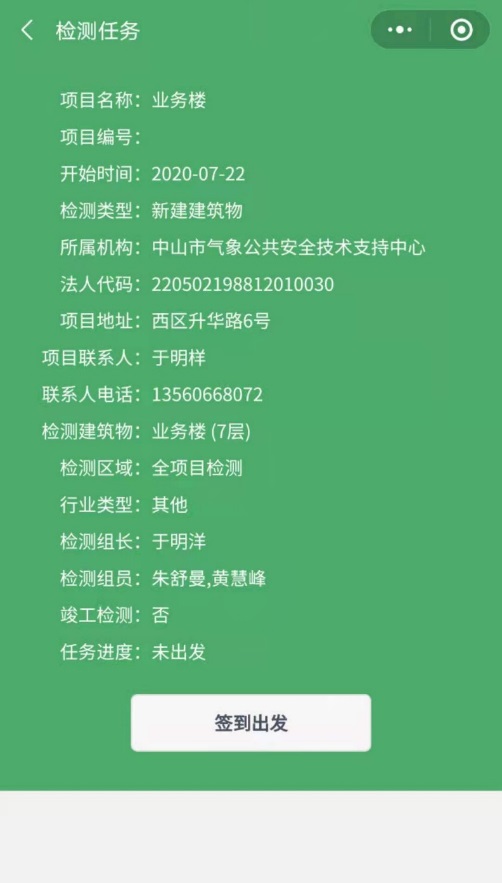 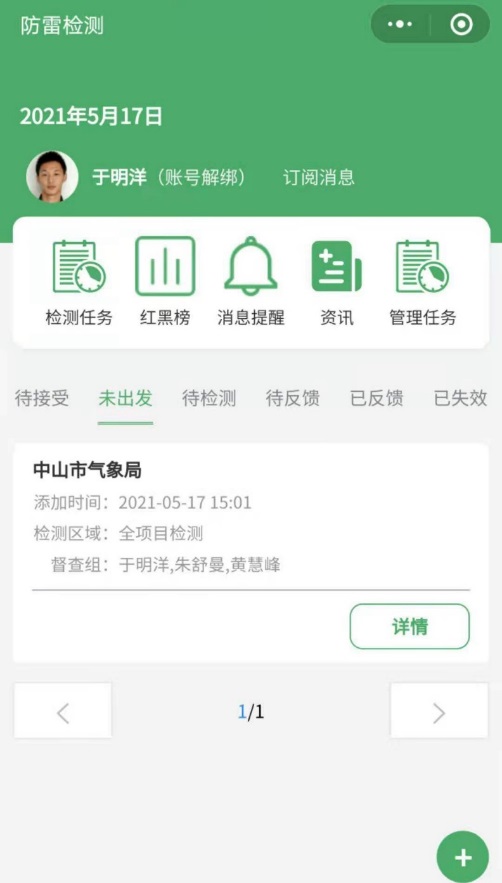 注：根据要求上传照片，提交检测报告，点击-第二次打卡（详见下图）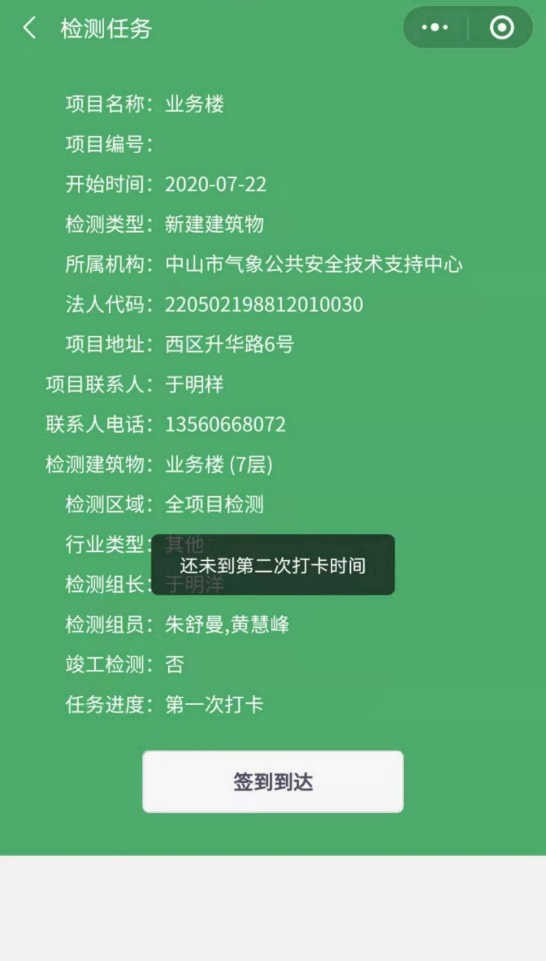 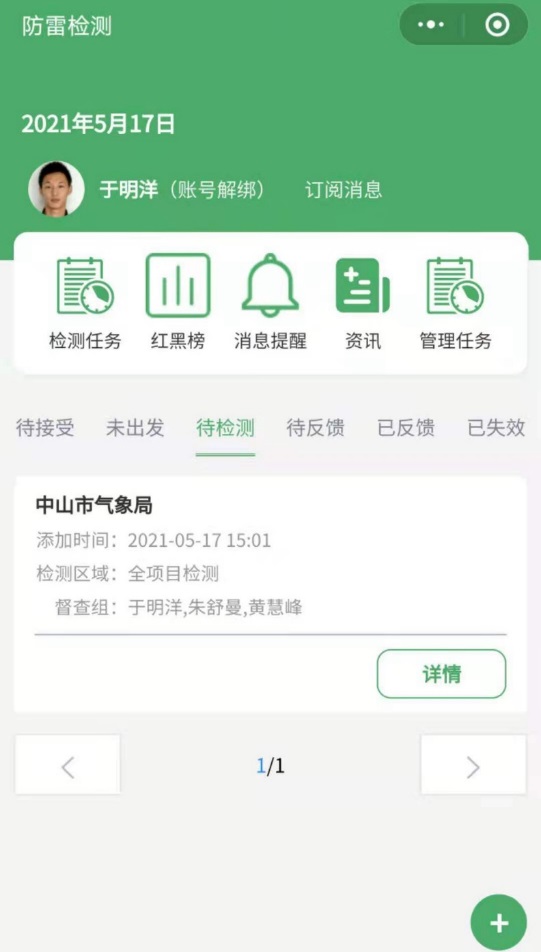 注：点击-提交检查报告，选择检测结果，填写备注，上传人员、设备和现场照片（详见下图）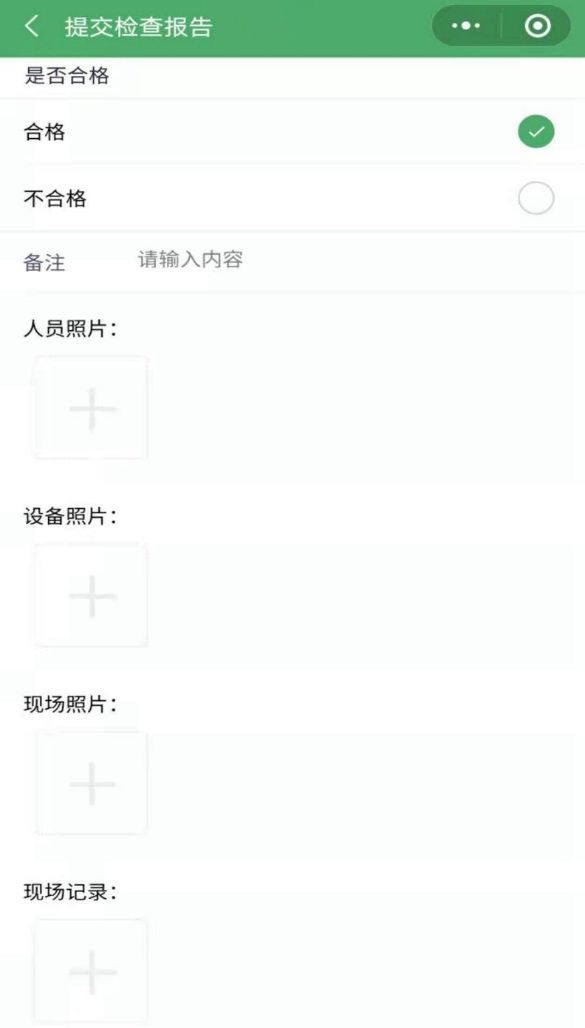 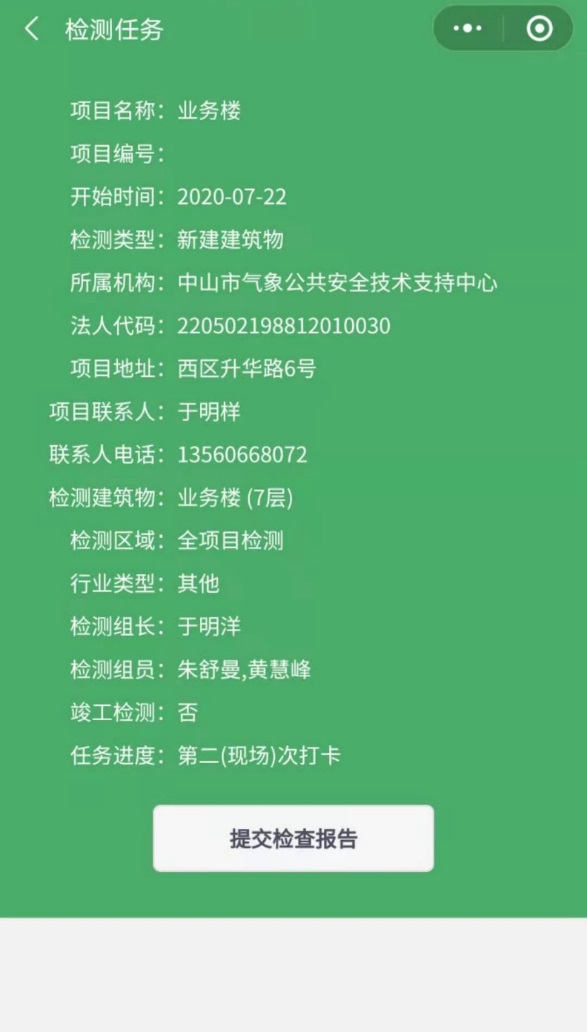 注：信息确认无误后，点击-反馈督查结果（详见上图）